COLEGIO CREADORES DEL FUTURO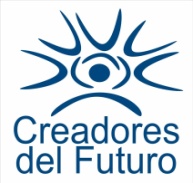 ESTABLECIMIENTO BLANQUIZALTaller sobre los ecosistemas2013Fecha:Nombre:Grado:
A. Elige la opción correcta:

1. Un cardumen es:

a. Un conjunto de peces de distintas especies.
b. Un conjunto de pirañas.
c. Un conjunto de peces de la misma especie.

2. Un ecosistema es:
a. Un conjunto de seres vivos que interactúan entre sí.
b. El estudio de la Ecología.
c. Un conjunto de seres vivos y no vivos que interactúan y se relacionan entre sí.
d. Un conjunto de seres no vivos interactuando con el ambiente.

3. Las pirañas se mueven:
a. Solas.
b. Acompañadas de otras especies.
c. En cardumen.

4. La Ecología es:
a. La ciencia que estudia las relaciones de los seres vivos con el ambiente en el que viven.
b. La ciencia que estudia las relaciones de los seres no vivos con el ambiente en el que viven.
c. La ciencia que estudia las relaciones de los distintos ecosistemas entre sí.

5. Un sistema es:
a. Un conjunto de distintos componentes relacionados entre sí actuando por sí mismos.
b. Un conjunto de componentes de la misma clase interactuando en forma desordenada.
c. Un conjunto de componentes con una función determinada que actúan conjuntamente permitiendo así el funcionamiento del sistema.

6. Los ecosistemas son sistemas:
a. Cerrados.
b. Abiertos.

7. Cuando un sistema se relaciona con otro es un sistema:
a. Abierto.
b. Cerrado.

8. Completa con las palabras correctas.

Los ecosistemas según su ……………………………… pueden ser …………………………… y ……………………………..
Según donde se encuentren pueden ser ………………………………. , …………………………………. Y de ……………………………………….
Un ecosistema está constituido por ……………………………………… …………………………… y …………………………………… ……………………………………………………… llamados ……………………………. …………………………… y por ……………………………… ……………………………… llamados ……………………….. ………………………………….

9. Coloca según corresponda: Ecosistema Natural (EN) o Ecosistema Artificial (EA)

* Un dique.
* Un zoológico
* Un desierto
* Una laguna